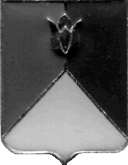 РОССИЙСКАЯ  ФЕДЕРАЦИЯАДМИНИСТРАЦИЯ КУНАШАКСКОГО  МУНИЦИПАЛЬНОГО РАЙОНА ЧЕЛЯБИНСКОЙ ОБЛАСТИПОСТАНОВЛЕНИЕот  29.12.2017г.     № 2611	В соответствии с постановлением Главы района от 31.10.2017г. №2220 «Об изменении типа Муниципального бюджетного общеобразовательного  учреждения «Куяшская средняя  общеобразовательная школа» на Муниципальное казённое общеобразовательное  учреждение «Куяшская средняя  общеобразовательная школа», уставом МБОУ «Куяшская СОШ»П О С Т А Н О В Л Я Ю:	1.Утвердить прилагаемый Устав Муниципального казённого общеобразовательного учреждения «Куяшская средняя  общеобразовательная  школа» в новой редакции.	2.Директору Муниципального бюджетного общеобразовательного учреждения «Куяшская средняя общеобразовательная школа» Аверину В.А. в течение трех дней со дня подписания настоящего постановления зарегистрировать данное постановление в Межрайонной ИФНС России №17 по Челябинской области. 3. Начальнику отдела аналитики и информационных технологий Ватутину В.Р. опубликовать настоящее постановление в средствах массовой информации и разместить на официальном сайте Кунашакского муниципального района в сети Интернет. 4.Организацию исполнения настоящего постановления возложить на руководителя Управления образования администрации Кунашакского муниципального района Макмулову А.Р.Глава района					                                            С.Н. АминовУСТАВМуниципального казённого общеобразовательного учреждения«Куяшская средняя общеобразовательная школа» в новой редакциис. Большой Куяш2017г.Об   утверждении     устава    Муниципального          бюджетного общеобразовательного учреждения «Куяшская     средняя    общеобразовательная школа»    в   новой    редакцииСогласованРуководитель Управленияимущественных и земельных отношений администрации Кунашакского муниципального районаоригинал подписан                 М.Н. Салиховаот 29.12.2017г.УтвержденПостановлением администрации Кунашакского муниципального района  от 29.12.2017 №2611СогласованРуководитель  Управления образования  администрации Кунашакского  муниципального районаоригинал подписан             А.Р. Макмуловаот 29.12.2017г.